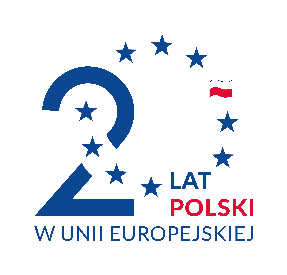 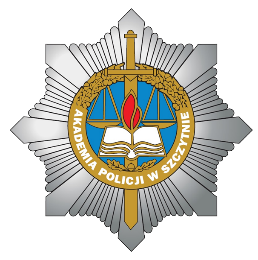 Szczytno, 18 czerwca 2024 r.L.dz.: ZZP – 499/2024 	PYTANIA, WYJAŚNIENIA II TREŚCI SWZ 01/SIR/24Dotyczy: postępowania nr 01/SIR/24 na kompleksową dostawę gazu ziemnego wysokometanowego  (grupa E) do budynków należących do Akademii Policji w SzczytnieZamawiający informuje, że w terminie określonym zgodnie z art. 284 ust. 2 w związku z art. 284 ust. 1 ustawy z 11 września 2019 r. – Prawo zamówień publicznych (tekst jednolity Dz.U. z 2023 r,  poz. 1605 z późn. zm.), dalej ustawa Pzp, Wykonawca zwrócił się do Zamawiającego z wnioskiem o wyjaśnienie treści Specyfikacji Warunków Zamówienia (dalej SWZ).W związku z powyższym, na podstawie art. 284 ust. 1, ust. 2, ust. 6 ustawy z dnia 11 września 2019 r.  Prawo zamówień publicznych, Zamawiający przekazuje treść pytań wraz z wyjaśnieniami  do Specyfikacji Warunków Zamówienia.PYTANIA I ODPOWIEDZI:Czy Zamawiający wyraża zgodę na zmianę ceny za abonament w przypadku zmiany cennika Wykonawcy? Odpowiedź: Zamawiający wyraża zgodę.2. Czy w przypadku rozbieżności pomiędzy danymi w umowie przekazanymi przez Zamawianego odnośnie kwalifikacji danego punktu poboru paliwa gazowego do grupy taryfowej OSD, a danymi przekazanymi przez OSD za dany okres rozliczeniowy w trakcie obowiązywania umowy, czy Zamawiający wyraża zgodę, aby rozliczanie opłat dystrybucyjnych odbywało się na podstawie kwalifikacji do danej grupy taryfowej przez OSD w danym okresie rozliczeniowym? Wyjaśniamy, że Wykonawca w ramach zawartej umowy kompleksowej (sprzedaż oraz dystrybucja paliwa gazowego) zobowiązany jest rozliczyć Obiorcę za świadczone usługi dystrybucji wg stawek opłat dystrybucyjnych właściwych dla grup taryfowych, do których został zakwalifikowany przez Operatora Systemu Dystrybucyjnego. Odpowiedź:  Zamawiający wyraża zgodę. Treść zapytań wraz z wyjaśnieniami Zamawiający udostępnia na stronie internetowej prowadzonego postępowania https://platformazakupowa.pl/transakcja/935138. Wyjaśnienia treści SWZ stają się obowiązujące dla wszystkich Wykonawców ubiegających się o udzielenie przedmiotowego zamówienia z dniem ich zamieszczenia na stronie prowadzonego postępowania.                              p. o. Kanclerz                  Akademii Policji w Szczytnie                         asp. Anna Pepłowskawykonano w 1 egz.:oryginał pozostaje u nadawcyopr./wyk. AWWtel. 47 733 5540